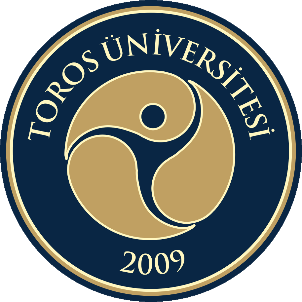 TOROS ÜNİVERSİTESİSAĞLIK HİZMETLERİ MESLEK YÜKSEKOKULU2022Toros Üniversitesi Öğrenci Danışmanlığı Yönergesinin 5’inci maddesinde “Toros Üniversitesi Öğrenci Danışmanlığının amacı; öğrencilere, eğitim-öğretim konuları başta olmak üzere, karşılaşacakları sorunların çözümünde yardımcı olmak, öğrencilere rehberlik etmek, mesleki açıdan yönlendirmek, yaşam boyu öğrenme alışkanlığı kazandırmak, Üniversite ve Fakülte/Yüksekokul olanakları hakkında bilgilendirmek, başarı durumlarını izlemek ve başarısızlık durumunda yönlendirmek, ders seçiminde yardımcı olmaktır” ifade edilmektedir.  Aynı yönergenin 8’inci maddesinde “Danışmanlar Kurulu, bir eğitim programı uygulayarak tek tür diploma veren Fakülte/Yüksekokulda Dekan/Müdür; birden çok program uygulayan Fakülte/Yüksekokulda ilgili Bölüm Başkanının başkanlığında bölümdeki öğrenci danışmanları ve bölüm temsilcisinden oluşur. Danışmanlar Kurulu her eğitim-öğretim döneminde en az iki kez toplanarak yaptıkları öğrenci danışmanlık hizmetleri ile ilgili bilgi alışverişinde bulunur, varsa sorunları ve önerileri içeren bir rapor hazırlayarak Fakülte Dekanlığına/Yüksekokul Müdürlüğüne iletilmek üzere Bölüm Başkanlığına (bir eğitim programı uygulayarak tek tür diploma veren Fakülte/Yüksekokulda Dekana/Müdüre) sunarlar” şeklinde belirtilmektedir.Üniversitemiz tarafından her yıl hazırlanan Kurum İç Değerlendirme Raporu (KİDR) kullanılmak üzere; öğrencilerin eğitim-öğretim başta olmak üzere sunulan hizmetler konusunda geribildirimlerin alınması, değerlendirilmesi ve gerekli iyileştirmelerin yapılması amacıyla Öğrenci Danışmanlığı raporunun hazırlanmasında rehberlik etmek üzere bu doküman hazırlanmıştır. AKADEMİK ÖĞRENCİ DANIŞMANLAR KURULU RAPORLARIToplantıya Katılan Kurul ÜyeleriAKADEMİK ÖĞRENCİ DANIŞMANLIĞI ÖNERİLERİ VE DEĞERLENDİRİLMESİEĞİTİM-ÖĞRETİMBu başlıkta bölüm/program bazında yapılan toplantıda öğrencilerin eğitim-öğretim ile ilgili önerileri değerlendirilmesi, iyileştirilmesi veya iyileştirme yapmak üzere bir üst makama iletilmesi gereken hususlar yer almalıdır. Varsa yapılan iyileştirmeler belirtilmelidir.ÖĞRENCİLERE SUNULAN HİZMETLERBu bölümde eğitim-öğretim dışında öğrencilere sunulan kütüphane, derslik veya laboratuvarların fiziksel imkanları, kantin-kafeterya, psikolojik danışmanlık, sportif veya sosyal etkinlikler benzeri hizmetlerin konusunda öğrencilerin önerilerinin değerlendirilmesi, iyileştirilmesi veya iyileştirme yapmak üzere bir üst makama iletilmesi gereken hususlar yer almalıdır. Varsa yapılan iyileştirmeler belirtilmelidir.AKADEMİK ÖĞRENCİ DANIŞMANLIĞI KURULU RAPORLARI**Danışmanlar kurulu raporu akademik birime bağlı her bölüm/program bazında ayrı ayrı yazılmalıdır.Toplantıya Katılan Kurul ÜyeleriAKADEMİK ÖĞRENCİ DANIŞMANLIĞI ÖNERİLERİ VE DEĞERLENDİRİLMESİEĞİTİM-ÖĞRETİMBu başlıkta bölüm/program bazında yapılan toplantıda öğrencilerin eğitim-öğretim ile ilgili önerileri değerlendirilmesi, iyileştirilmesi veya iyileştirme yapmak üzere bir üst makama iletilmesi gereken hususlar yer almalıdır. Varsa yapılan iyileştirmeler belirtilmelidir.	B.ÖĞRENCİLERE SUNULAN HİZMETLERBu bölümde eğitim-öğretim dışında öğrencilere sunulan kütüphane, derslik veya laboratuvarların fiziksel imkanları, kantin-kafeterya, psikolojik danışmanlık, sportif veya sosyal etkinlikler benzeri hizmetlerin konusunda öğrencilerin önerilerinin değerlendirilmesi, iyileştirilmesi veya iyileştirme yapmak üzere bir üst makama iletilmesi gereken hususlar yer almalıdır. Varsa yapılan iyileştirmeler belirtilmelidir.AKADEMİK ÖĞRENCİ DANIŞMANLIĞI  RAPORLARI**Danışmanlar kurulu raporu akademik birime bağlı her bölüm/program bazında ayrı ayrı yazılmalıdır.Toplantıya Katılan Kurul ÜyeleriAKADEMİK ÖĞRENCİ DANIŞMANLIĞI ÖNERİLERİ VE DEĞERLENDİRİLMESİEĞİTİM-ÖĞRETİMBu başlıkta bölüm/program bazında yapılan toplantıda öğrencilerin eğitim-öğretim ile ilgili önerileri değerlendirilmesi, iyileştirilmesi veya iyileştirme yapmak üzere bir üst makama iletilmesi gereken hususlar yer almalıdır. Varsa yapılan iyileştirmeler belirtilmelidir.ÖĞRENCİLERE SUNULAN HİZMETLERBu bölümde eğitim-öğretim dışında öğrencilere sunulan kütüphane, derslik veya laboratuvarların fiziksel imkanları, kantin-kafeterya, psikolojik danışmanlık, sportif veya sosyal etkinlikler benzeri hizmetlerin konusunda öğrencilerin önerilerinin değerlendirilmesi, iyileştirilmesi veya iyileştirme yapmak üzere bir üst makama iletilmesi gereken hususlar yer almalıdır. Varsa yapılan iyileştirmeler belirtilmelidir.AKADEMİK ÖĞRENCİ DANIŞMANLIĞI RAPORLARI**Danışmanlar kurulu raporu akademik birime bağlı her bölüm/program bazında ayrı ayrı yazılmalıdır.Toplantıya Katılan Kurul ÜyeleriAKADEMİK ÖĞRENCİ DANIŞMANLIĞI ÖNERİLERİ VE DEĞERLENDİRİLMESİEĞİTİM-ÖĞRETİMBu başlıkta bölüm/program bazında yapılan toplantıda öğrencilerin eğitim-öğretim ile ilgili önerileri değerlendirilmesi, iyileştirilmesi veya iyileştirme yapmak üzere bir üst makama iletilmesi gereken hususlar yer almalıdır. Varsa yapılan iyileştirmeler belirtilmelidir.ÖĞRENCİLERE SUNULAN HİZMETLERBu bölümde eğitim-öğretim dışında öğrencilere sunulan kütüphane, derslik veya laboratuvarların fiziksel imkanları, kantin-kafeterya, psikolojik danışmanlık, sportif veya sosyal etkinlikler benzeri hizmetlerin konusunda öğrencilerin önerilerinin değerlendirilmesi, iyileştirilmesi veya iyileştirme yapmak üzere bir üst makama iletilmesi gereken hususlar yer almalıdır. Varsa yapılan iyileştirmeler belirtilmelidir.AKADEMİK ÖĞRENCİ DANIŞMANLIĞI RAPORLARI**Danışmanlar kurulu raporu akademik birime bağlı her bölüm/program bazında ayrı ayrı yazılmalıdır.Toplantıya Katılan Kurul ÜyeleriAKADEMİK ÖĞRENCİ DANIŞMANLIĞI ÖNERİLERİ VE DEĞERLENDİRİLMESİEĞİTİM-ÖĞRETİMBu başlıkta bölüm/program bazında yapılan toplantıda öğrencilerin eğitim-öğretim ile ilgili önerileri değerlendirilmesi, iyileştirilmesi veya iyileştirme yapmak üzere bir üst makama iletilmesi gereken hususlar yer almalıdır. Varsa yapılan iyileştirmeler belirtilmelidir.ÖĞRENCİLERE SUNULAN HİZMETLERBu bölümde eğitim-öğretim dışında öğrencilere sunulan kütüphane, derslik veya laboratuvarların fiziksel imkanları, kantin-kafeterya, psikolojik danışmanlık, sportif veya sosyal etkinlikler benzeri hizmetlerin konusunda öğrencilerin önerilerinin değerlendirilmesi, iyileştirilmesi veya iyileştirme yapmak üzere bir üst makama iletilmesi gereken hususlar yer almalıdır. Varsa yapılan iyileştirmeler belirtilmelidir.AKADEMİK ÖĞRENCİ DANIŞMANLIĞI ÖNERİLERİNİN DEĞERLENDİRİLMESİ VE YAPILAN İYİLEŞTİRMELERBu bölüm, Akademik birime bağlı her bir Bölüm/Program Danışmanlar Kurulu toplantılarında öğrenciler tarafından yapılan önerilerden Dekanlık/Müdürlüğü iyileştirme yapılmak üzere alınan önerilerin ilgili kurullar tarafından değerlendirilmesi, iyileştirilmesi veya iyileştirme yapmak üzere bir üst makama iletilmesi gereken hususlar yer almalıdır. Varsa yapılan iyileştirmeler belirtilmelidir.AKADEMİK ÖĞRENCİ DANIŞMANLIĞI ÖNERİLERİ VE DEĞERLENDİRİLMESİBu bölüm, Akademik birime bağlı her bir Bölüm/Program Danışmanlar Kurulu toplantılarında öğrenciler tarafından yapılan önerilerden Dekanlık/Müdürlüğü iyileştirme yapılmak üzere alınan önerilerin ilgili kurullar tarafından değerlendirilmesi, iyileştirilmesi veya iyileştirme yapmak üzere bir üst makama iletilmesi gereken hususlar yer almalıdır. Varsa yapılan iyileştirmeler belirtilmelidir.AKADEMİK ÖĞRENCİ DANIŞMANLIĞI ÖNERİLERİNİN DEĞERLENDİRİLMESİ VE YAPILAN İYİLEŞTİRMELERBu bölüm, Akademik birime bağlı her bir Bölüm/Program Danışmanlar Kurulu toplantılarında  öğrenciler tarafından yapılan önerilerden Dekanlık/Müdürlüğü iyileştirme yapılmak üzere alınan önerilerin ilgili kurullar tarafından değerlendirilmesi, iyileştirilmesi veya iyileştirme yapmak üzere bir üst makama iletilmesi gereken hususlar yer almalıdır. Varsa yapılan iyileştirmeler belirtilmelidir.Kurulun AdıÇocuk Gelişimi Programı Öğrenci Danışmanlar KuruluToplantı Tarihi19.10.2022Toplantının yapılış şekliYüz yüze Adı ve SoyadıBölüm/Program/SınıfGöreviGüzin AYANGüzin AYANÇocuk Bakımı ve Gençlik Hizmetleri Bölümü/ Çocuk Gelişimi ProgramıÖğretim Görevlisi (Bölüm Başkanı)Merve KOYUNCUMerve KOYUNCUÇocuk Bakımı ve Gençlik Hizmetleri Bölümü/ Çocuk Gelişimi ProgramıÖğretim Görevlisi (Bölüm Başkanı Yardımcısı)Öznur GÜLDAĞÖznur GÜLDAĞÇocuk Bakımı ve Gençlik Hizmetleri Bölümü/ Çocuk Gelişimi ProgramıÖğretim GörevlisiSultan SütSultan SütÇocuk Bakımı ve Gençlik Hizmetleri Bölümü/ Çocuk Gelişimi Programı 2. SınıfSınıf TemsilcisiHavva KAYRANHavva KAYRANÇocuk Bakımı ve Gençlik Hizmetleri Bölümü/ Çocuk Gelişimi Programı 1. SınıfSınıf TemsilcisiSıraNoÖneriDeğerlendirme/İyileştirme1Dersliklerin fiziki koşullarının iyileştirilmesi, dersliğe yönelik materyallerin her sınıfta bulunması (projeksiyon kumandası, klima kumandası, tahta kalem ve silgisi…vb) Müdürlüğe iletilmesi amacıyla bölüm başkanlığınca değerlendirilmesi uygun görülmüştür2Uzaktan eğitim derslerinde yaşanan teknik aksaklıkların giderilmesi (Bağlantı problemi, İnternet sorunu, teknik ekipman yetersizliği, aynı anda kamera ve ses açmada yaşanan sıkıntılar..)İlgili öğretim elemanı ile toplantı yapılması ve teknik aksaklıkların giderilmesi için gerekli birimle görüşülmesi3Çocuk gelişimi bölümüne ait atölye(drama) dersliğinin temin edilmesi ve gerekli donanım ve ekipmanın sağlanmasıKampüs içerisinde yer temin edilmesinden sonra gerekli donanım ve ekipman için istem yapılması4Projeksiyon perdesi tahtanın tam ortasına geldiği için aynı anda yazı tahtası ve projeksiyonun kullanılamamasıPerdenin uygun olacak şekilde bir yere alınması SıraNoÖneriDeğerlendirme/İyileştirme1Öğrenci kartlarının okula girişlerde güvenlik için kullanılması, dışarıdan öğrenci girişlerinin denetlenmesi Bu talep uygun görülmekle beraber müdürlüğe iletilmesi amacıyla bölüm başkanlığına iletilmiştir2Üniversitenin resmî web sitesinin düzenlenmesi ve üniversiteyle, şehirle ilgili bilgilerin arttırılmasıMüdürlüğe iletilmesi amacıyla bölüm başkanlığına iletildi3Ders aralarında öğrencilerin okul içerisindeki dinlenme alanlarının yetersiz görülmesiÖğrenci sayısının artmasıyla düzenleme yapılmasının gerekli olduğu değerlendirilmiş ve müdürlüğe iletilmek üzere bölüm başkanlığına iletilmiştir4Tuvaletlerdeki çöp kutularının hijyenik olanlarla değiştirilmesi, el kurutma için peçete kullanılmasıGerekli istemlerin yapılması ve müdürlüğe iletilmesi amacıyla bölüm başkanlığına iletildiAdı ve SoyadıBölüm/Program/SınıfGöreviÖğr. Gör. Gökhan KAFESÖğr. Gör. Gökhan KAFESBiyomedikal Cihaz Teknolojisi Programı1.Sınıf DanışmanıÖğr. Gör. Serkan PALAMUTÖğr. Gör. Serkan PALAMUTBiyomedikal Cihaz Teknolojisi Programı2.Sınıf DanışmanıAhmet Can YARDAKAhmet Can YARDAKBiyomedikal Cihaz Teknolojisi Programı2.Sınıf Öğrenci TemsilcisiElif BÜYÜKElif BÜYÜKBiyomedikal Cihaz Teknolojisi Programı2.Sınıf ÖğrencisiSıraNoÖneriDeğerlendirme/İyileştirme1.Yazın mesleki uygulama dersinin / stajın yapılabilmesi.Konu ile ilgili SHMYO müdürlüğüne görüş bildirilecektir.2.Üniversite	kapı	girişinde	güvenlik kontrollerinin sıkı bir şekilde yapılması. Öğrenci harici okula kimsenin alınmaması.Konu ile ilgili SHMYO müdürlüğüne görüş bildirilecektir.3.Kantin fiyatlarının düşürülmesi.Öğrencilerin kantinle ilgili taleplerinin gerekli yerlere iletilmesi planlanmıştır.4.Okul içerisinde sosyal alanların arttırılması.Sosyal alanların arttırılması hususu müdürlüğe iletilecektir.5.C102 Bilgisayar Laboratuvarın da bilgisayar sayısının ve kalitesinin arttırılması, sandalyelerin değiştirilmesi.Öğrencilerin laboratuvarlar ile ilgili istekleri müdürlüğe iletilmesi planlanmıştır.6Sınıflarda yer alan projeksiyonların değişitirilmesi ya da bozuk olanlarının tamir ettirilmesi.Öğrencilerin projeksiyon cihazı ile ilgili talepleri SHMYO Müdürlüğüne bildirilecektir.Sıra NoÖneriDeğerlendirme/İyileştirme1Bilgisayar Laboratuvarlarının ve projeksiyon aletlerinin yenilenmesi.Değerlendirmeye alınarak SHMYO Müdürlüğüne iletilmesi.2Okul içerisinde sosyal alanların arttırılması.İlgili konu SHMYO Müdürlüğüne iletilmesi.Kurulun AdıAğız ve Diş Sağlığı ProgramıToplantı Tarihi18.11.2022 Saat:09.30Toplantının yapılış şekliYüz yüzeAdı ve SoyadıBölüm/Program/SınıfGöreviÖğr. Gör. Mehmet YILDIZÖğr. Gör. Mehmet YILDIZAğız ve Diş Sağlığı ProgramıI. Sınıf DanışmanıÖğr. Gör. Mert YILDIZÖğr. Gör. Mert YILDIZAğız ve Diş Sağlığı ProgramıII. Sınıf DanışmanıOrhan ÜLKEROrhan ÜLKERAğız ve Diş Sağlığı ProgramıI. Sınıf Öğrenci TemsilcisiBatuhan SERBESBatuhan SERBESAğız ve Diş Sağlığı ProgramıII. Sınıf Öğrenci TemsilcisiSıraNoÖneriDeğerlendirme/İyileştirme1Ağız ve Diş Sağlığı Laboratuvarında klinik uygulamalara ilişkin video görseller ile pre-klinik uygulamaların desteklenmesiİlgili dersin öğretim elemanları ile içeriklerin hazırlanması2Alan dışı seçmeli ders havuzunda mesleki yaşamda destekleyecek derslerin belirlenmesiDers seçimi aşamasında danışman öğretim elemanlarının konu ile ilgili yönlendirmede bulunması3Uzaktan eğitim derslerinin müfredatı oranının klinik alan dersleri dışında tutulmasıBölüm kurulunda kararlaştırılmak üzere önerilmesi4Mesleki uygulama dersinde, dersi alan öğrenciler için ayrıca uygulamaya yönelik teorik çalışma için plan ve ödev oluşturulmasıİlgili dersin sorumlusunun hazırlamasıSıraNoÖneriDeğerlendirme/İyileştirme1Ağız ve Diş Sağlığı Laboratuvarı olanaklarının iyileştirilmesiİlgili program öğretim elemanlarının talepleri ile gerekli düzenlemelerin yapılması2Teorik derslerin içeriklerinin gözden geçirilmesiİlgili programın öğretim elemanlarının akademik yıl sonuna kadar güncellemeleri sağlamasıKurulun AdıTerapi ve Rehabilitasyon Bölümü/Fizyoterapi ProgramıToplantı Tarihi15.11.2022 Saat:14.00Toplantının yapılış şekliYüz yüzeAdı ve SoyadıBölüm/Program/SınıfGöreviÖğr. Gör. Ümit YÜZBAŞIOĞLUÖğr. Gör. Ümit YÜZBAŞIOĞLUFizyoterapi ProgramıTerapi ve Rehabilitasyon Bölümü/Öğr. Gör.Nehir ARANMAZNehir ARANMAZFizyoterapi ProgramıI. Sınıf Öğrenci TemsilcisiMehmet Ali YILDIZMehmet Ali YILDIZFizyoterapi ProgramıII. Sınıf Öğrenci TemsilcisiDamla Tuğba SAZİLDamla Tuğba SAZİLFizyoterapi ProgramıI.Sınıf ÖğrencisiPelçim ZİYANAKPelçim ZİYANAKFizyoterapi ProgramıII.Sınıf ÖğrencisiSıraNoÖneriDeğerlendirme/İyileştirme1Temel sağlık bilimleri derslerinin konferans salonunda işlenmesiÖneri kapsamında ilgili konunun Sağlık Hizmetleri Müdürlüğü’ne iletilmesi ve ilgili derslerin konferans salonunda yapılması talep edilecektir.2Fizyoterapi Laboratuvarlarının kullanım kuralları hakkında bilgi edinilmesiBu karar kapsamında Bölüm başkanı ve akademisyenleri tarafından “Laboratuvar kullanım prosedürleri ve dikkat edilmesi gereken hususlar” isimli bir formun öğrencilerle paylaşılması uygun görülmüştür.SıraNoÖneriDeğerlendirme/İyileştirme1Sınav haftalarında kütüphanedeki oturma alanları için Kütüphane yönetimiyle iletişim kurulmasıBu kapsamda Kütüphane Koordinatörlüğü ile iletişim kurularak yaşanılan yoğunluğu azami düzeye indirilmesi talebinde bulunulacaktır.2Bölüm etkinlikleri ve oryantasyon kapsamında bölüm hocalarının katılımıyla sosyal etkinlik planlanmasıBu öneri kapsamında 2022-2023 eğitim-öğretim yılı içerisinde öğrenciler ve Terapi ve Rehabilitasyon Bölümü öğretim elemanları ile birlikte bir etkinlik planlanması düşünülmüştür.Adı ve SoyadıBölüm/Program/SınıfGöreviTiinçe AKSAK Tiinçe AKSAK Bölüm BaşkanıHarika TOPAL ÖNALHarika TOPAL ÖNALTıbbi Lab. Tek. Prog. Sorumlusu Birsen KESİK ZEYREKBirsen KESİK ZEYREKOptisyenlik Prog. SorumlusuAkın ABAAkın ABAOptisyenlik 1. Sınıf DanışmanıDeniz YALÇINKAYADeniz YALÇINKAYATıbbi Lab. 1. Sınıf DanışmanıEmre KUNDAKÇI Emre KUNDAKÇI Diyaliz 2. Sınıf Danışmanı Arzu COŞKUN Arzu COŞKUN Tıbbi Görüntüleme Teknikleri Prog. SorumlusuAynur ÇELİK Aynur ÇELİK Ameliyathane Prog. SorumlusuDemet ÖZERDemet ÖZERİlk ve Acil Yardım Prog. SorumlusuEsma GÖKÇE Esma GÖKÇE İlk ve Acil Yardım 2. Sınıf DanışmanıEfdal OKTAY GÜLTEKİN Efdal OKTAY GÜLTEKİN Anestezi Program SorumlusuMehtap BUĞDAYCIMehtap BUĞDAYCIDiyaliz Program SorumlusuKurulun AdıBölüm Kurulu Toplantı Tarihi09.11.2022Toplantının yapılış şekliYüz yüze SıraNoÖneriDeğerlendirme/İyileştirme1Çalışma hayatı ile ilgili daha fazla bilgi edinmek için seminer ve konferansların düzenlenmesi Mezun – öğrenci buluşmaları planlanması2Mesleki gezilerin düzenlenmesi İlgili program sorumluları ile konuşularak program hazırlanması 3Tıbbi Laboratuvarda öğrenci mikroskoplarının yetersizliğiBu sene öğrenci sayısının artmasından dolayı 10 tane olan öğrenci mikroskopları yetersiz kalmıştır. Geçen yıllarda her 2 öğrenciye 1 mikroskop düşerken bu sene sayı 5-6 öğrenciye çıkmıştır. Bu nedenle öğrencilerin çalışması zor olmaktadır. Satınalma talebi yapılacaktır. 4Sertifikalı eğitimlerin arttırılması Tıbbi Laboratuvar Teknikleri Programı öğrencilerine sertifikalı inverted eğitim verilmesi için müdürlük makamına talep iletilmiştir.  SıraNoÖneriDeğerlendirme/İyileştirme1Kampüs içi sosyal alanların az olması Talebin müdürlük makamına iletilmesi2İlk Yardım Uygulama laboratuvarının fiziksel olarak yetersiz olması ve bu nedenle derslerin etkin işlenememesi Talebin müdürlük makamına iletilmesi 3Özellikle konferans salonlarında yapılan ortak derslerin (anotomi gibi) birkaç bölüm birleştirilerek yapılması öğrencilerin ayakta kalmalarına neden olmaktadır. Eğitim öğretim koordinatörlüğü ile görüşülerek düzenleme talep edildi.4Yemekhanede yemek çeşitliliğinin az olmasıTalebin müdürlük makamına iletilmesiKurulun AdıÖrnek: Yüksekokul Yönetim KuruluToplantı TarihiToplantının yapılış şekliSıra NoÖneriÖneriGelen Bölüm/Program1Tıbbi Hizmetler ve Teknikler Bölümünde bulunan programlarda müfredatların güncellenerek Tıbbi Terminoloji derslerinin eklenmesi Tıbbi Hizmetler ve Teknikler Bölümünde bulunan programlarda müfredatların güncellenerek Tıbbi Terminoloji derslerinin eklenmesi Tıbbi Laboratuvar Teknikleri İyileştirmeTıbbi Terminoloji dersi eklenmiştir.Tıbbi Terminoloji dersi eklenmiştir.Tıbbi Terminoloji dersi eklenmiştir.2Tıbbi Hizmetler ve Teknikler Bölümünde bulunan programlarda müfredatların güncellenerek İnvaziv Girişimler derslerinin eklenmesiTıbbi Hizmetler ve Teknikler Bölümünde bulunan programlarda müfredatların güncellenerek İnvaziv Girişimler derslerinin eklenmesiTüm programlar İyileştirmeMüfredatlar güncellenerek ders eklemesi yapılmıştır. Müfredatlar güncellenerek ders eklemesi yapılmıştır. Müfredatlar güncellenerek ders eklemesi yapılmıştır. Kurulun AdıSağlık Hizmetleri Meslek YüksekokuluToplantı Tarihi28.12.2021Toplantının yapılış şekliYüz YüzeSıra NoÖneriGelen Bölüm/ProgramÖğrenci kartlarının okula girişlerde güvenlik için kullanılması, dışarıdan öğrenci girişlerinin denetlenmesiÇocuk GelişimiİyileştirmeBu talep uygun görülmekle bölüm başkanı aracılığıyla müdüriyete iletilmiş olup gerekli önlemler için çalışmalar başlamıştır. (Öğrenci kartı olmadan okula girişlerin olmaması gibi)Bu talep uygun görülmekle bölüm başkanı aracılığıyla müdüriyete iletilmiş olup gerekli önlemler için çalışmalar başlamıştır. (Öğrenci kartı olmadan okula girişlerin olmaması gibi)Ders aralarında öğrencilerin okul içerisindeki dinlenme alanlarının yetersiz görülmesiÇocuk Gelişimi, Biyomedikal Cihaz Teknolojisiİyileştirmeİlgili yerlere durum aktarılmış olup bahçede oturma alanı artırılmıştır.İlgili yerlere durum aktarılmış olup bahçede oturma alanı artırılmıştır.Kampüs içerisinde bulunan lavabolardaki çöp kutularının ve sabunlukların daha hijyenik olacak şekilde değiştirilmesi (öğrencilerin elleriyle temas etmeden kullanabileceği)Çocuk GelişimiİyileştirmeTemassız hijyen malzeme teminleri satın alma birimi ile birlikte bütçelerde göz önünde bulundurularak değerlendirilecektir.Temassız hijyen malzeme teminleri satın alma birimi ile birlikte bütçelerde göz önünde bulundurularak değerlendirilecektir.Teorik derslerin içeriklerinin gözden geçirilmesiAğız ve Diş Sağlığı ProgramıİyileştirmeSHMYO öğretim elemanları ile toplantı yapılacak ve ders içeriklerinin tekrardan değerlendirilmesi talep edilecek.SHMYO öğretim elemanları ile toplantı yapılacak ve ders içeriklerinin tekrardan değerlendirilmesi talep edilecek.5.Sınav haftalarında kütüphanedeki oturma alanları için Kütüphane yönetimiyle iletişim kurulmasıFizyoterapi ProgramıİyileştirmeKütüphane ve Dokümantasyon Daire Başkanlığı ile konu hakkında konuşulacak ve süreç  müdürlüğümüzce takip edilecektir.Kütüphane ve Dokümantasyon Daire Başkanlığı ile konu hakkında konuşulacak ve süreç  müdürlüğümüzce takip edilecektir.     6.Tıbbi Hizmetler ve Teknikler Bölümünde bulunan programlarda müfredatların güncellenerek İnvaziv girişimler derslerinin eklenmesiTıbbi Hizmetler ve Teknikler     Bölümü/Tüm programlarİyileştirmeTalep edilen ders 2022-2023 Eğitim Öğretim yılı müfredatına eklenmiş olup müfredatlar güncellenmiştir. Talep edilen ders 2022-2023 Eğitim Öğretim yılı müfredatına eklenmiş olup müfredatlar güncellenmiştir. 